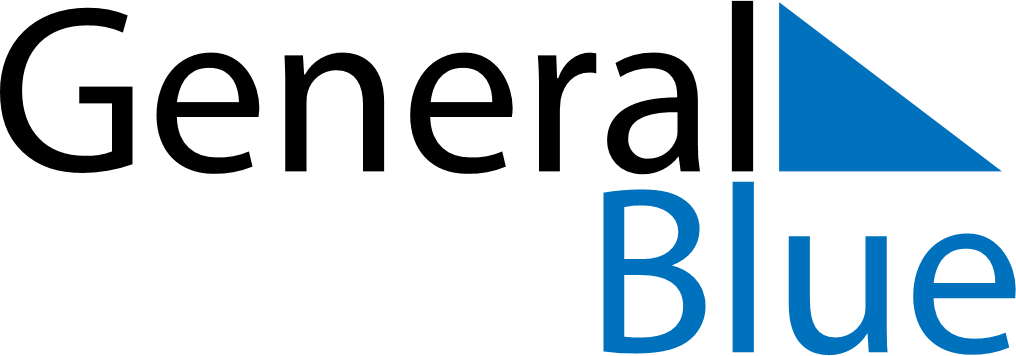 December 2019December 2019December 2019December 2019San MarinoSan MarinoSan MarinoSundayMondayTuesdayWednesdayThursdayFridayFridaySaturday1234566789101112131314Immaculate Conception15161718192020212223242526272728Christmas DayBoxing Day293031New Year’s Eve